Dictées flashs - Liste 25					Prénom : ...................................................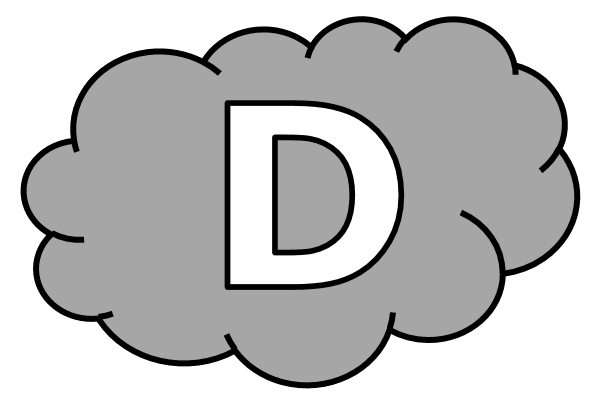 Dictée bilanDemain, tu ........................... chez le .............................................. . Il te .................................... une .................................... . Tu ........................ .......................................... d’avoir traversé la .................. ............................ de l’ouvrir. Tu ............................ le ................................ , puis tu te ............................ ........... l’................................ pour ..................................... Lucas, qui ........................... acheté quelques ........................................... . Vous ......................................... alors dans la voiture ............................ ................................. devant le ....................................... , puis vous ............................................ pour ........................................ le chalet dont l’adresse vous ............................... été transmise par la ................................... de l’........................................... .CompétenceDans le texteRéussiteJe sais écrire les mots de la liste.14Je sais faire les accords dans le groupe nominal.3Je sais faire les accords entre le verbe et le sujet.9Je sais écrire les homophones grammaticaux.1